Образовательное учреждение:Муниципальное общеобразовательное учреждение«Гимназия № 17»,Московская область, г.о.Электросталь, ул.Мира д.20-в,тел.8-49657-3-11-33Московский региональный конкурс  детского научно-фантастического рассказа и рисунка «ЭРА ФАНТАСТИКИ -20»Название работы: Сказ о том, как Микола Марсианку полюбилВид работы: стихотворениеНоминация конкурса: Пришельцы из космосаАвтор работы: Джамалудинов Магомед, 6 классАдрес электронной почты: tatiyna_kul@mail.ruУчитель: Кулыванова Татьяна Михайловна, учитель русского языка и литературы Сказ о том, как Микола Марсианку полюбилКак-то утром, спозоранку,Шел Микола на полянку,Глядь, летит огромный круг,Приземляется он вдруг,И под ним земля горит,Кто-то с круга говорит: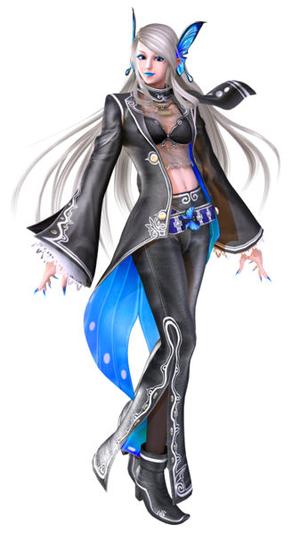 «Человек, остановись!И лицом ты повернись,Изучать тебя я буду,Ровно стой, не шевелись».«Энто что за агрегат?Ты испортил весь ландшафт.Я - Микола-удалец,Разудалый молодец.Я щас палицу возьмуИ в тебя прям запущу,Полетишь ты за бугорИ закончим разговор».Дверка в круге отворилась,Марсианка появилась.Красная, как жар горит,Ласково так говорит: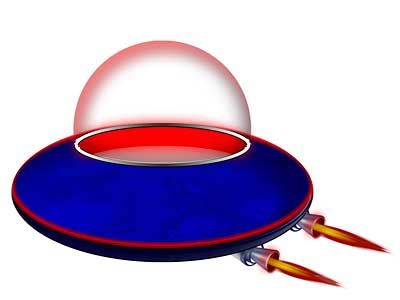 «Ты, красавец, не серчай,Образец мне просто дай,Изучать тебя я буду,А ты только не мешай».Ну, а юный удалец,Разудалый молодец,Как увидел Марсианку,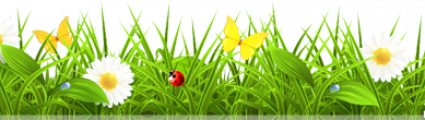 Стал жевать свою портянку,И от ейной красоты,Он упал аж на кусты.Но оттуда он завелПро женитьбу разговор:«Ой, красавица девица,На тебе хочу жениться,Будешь ты счастливей всех,Ждет нас радость и успех».Марсианка оробела,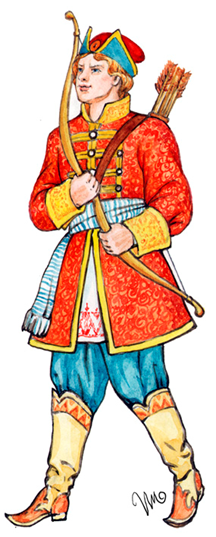 Еще больше покраснела,Напрягла свой ум слегка - И согласие дала.Вот прошло уж много лет,А молва доносит в свет,Что растят они детей,Вскоре с Марса ждут гостей.Тут и сказочке конец,Вот вам сладкий леденец